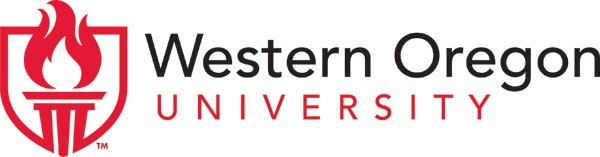 Unclassified Professional Staff Position DescriptionPurpose of the Position DescriptionTo record the essential functions of the positionTo record special requirementsTo record required knowledge and skills to perform the duties of the positionTo record special working conditionsTo aid in recruitment and selectionTo establish Management’s expectationsTo provide a base for managing performancePosition StatusIncumbent’s Name:  Vacant							Position Title:  	Director								Position Number:  ________________________________________________	Department/Division:  Abby’s House, Center for Equity and Gender Justice,	 Division of Student Affairs								Type of Appointment:  12 mo. 	x            9 mo.            Other 		Contract Period:  July 1, 2020- June 30th, 2021						Supervisor:  	Malissa Larson, Assistant Vice President for Student Affairs		Program InformationDescribe the general program in which this position exists.  Include program purpose, size, scope and relationship to the University’s mission.Abby’s House is one of sixteen units within the division of Student Affairs dedicated to support the academic mission of the university. The division of Student Affairs fosters students’ academic, personal and professional growth; educates students to respect and appreciate diversity; and prepares students to be responsible and engaged citizens in a global community. In support of the University Diversity Statement, the division of Student Affairs believes that we have an obligation to create an inclusive environment that embraces social justice and acknowledges diversity as more than the presence of human difference(s). As a campus, we must establish our community as one which empowers students, faculty and staff. An inclusive environment is one in which each individual feels that they matter to the community (as a whole). Social justice is an ongoing and collaborative process which addresses the multiple levels of inequality in our society.Abby' s House is the campus resource and referral center at Western Oregon University (WOU). The mission of Abby's House is to provide the WOU community with educational programming, information, and referral services designed to promote equity and non­ violence. We embrace a feminist model that empowers all people to actively stand against all forms of violence, harassment, verbal abuse, discrimination, and hatred. We strive for social equality for all - including a community free of oppression, violence, and inequality. While Abby's House is rooted in the Women's Center tradition, we serve all students regardless of gender identity.Describe the purpose of this position and how it functions within this program.Abby's House professional staff includes two positions: the Director and the Bilingual Advocate Outreach Coordinator. In addition, Abby’s House also has a student staff of approximately 12 Peer Advocates who staff the front desk, plan and execute programming for Abby’s House, and are trained to assist their peers. Peer Advocates work 5 hours per week. The Director of Abby's House oversees Abby's House, Center for Equity and Gender Justice including but not limited to: daily operations and fiscal management of the center, supervising professional staff, co-advising Peer Advocates, providing referral services to students in crisis, providing confidential advocacy services for survivors of sexual and relationship violence, overseeing educational programming by the center, and coordinating outreach and communication. The Director will also maintain collaborative relationships with community and campus partners, including, but not limited to: Student Health and Counseling Center, Student Success and Advising, Office of Conduct and Community Standards, Campus Public Safety, County SART meetings, and Oregon Sexual Assault Task Force quarterly meetings.Position Information and QualificationsDescription of Duties/Responsibilities:List major duties assigned to the position.  Note the percentage of time each listed duty is performed.  Place an asterisk (*) by each duty that represents an essential function.Percent of Time 					Duties					Required Qualifications:List any certificates, licenses, academic degrees, or experience required to perform the duties of this position.  Indicate if a combination of education and experience is acceptable.  Master's Degree and professional experience working in a campus-based women's center or equivalent centerAndInterpersonal violence advocacy experienceTraining in Sexual and Relationship Violence particularly as it relates to        campus (e.g. Title IX, ATlXA, Green Dot)Preferred Qualifications:Describe preferred education, experience, skills, licenses, certificates, and other qualification for this position.Project or program management experienceExperience working in campus-based resource centerAbility to communicate effectively with a variety of staff and 	program participants within a University settingStrong interpersonal skills (i.e. motivate others, display 	empathy toward others, take initiative, use diplomacy and tact, offer well-received constructive feedback, build rapport with	others) and organizational skills, effective communication skills	both	verbally and in writingExperience in supervising professional employees and student	employeesExperience in developing training materials and conducting trainingsAbility to attend to multiple and competing tasks and timelinesAbility to work well independently and in groupsAbility to identify needs of a community and respond with actionAbility to maintain confidentiality and act with discretion, sensitivity,   neutrality and interact with people from diverse backgroundsKnowledge Areas:List the major areas of knowledge that are required to perform the duties of this position.Sexual and Relationship ViolenceHigher Education student mentoringGender/Women's Studies (historical scholarship and contemporary praxis)Event planningAbility to use current electronic platforms including but not limited to Google Suite, MS Office suite efficiently and effectively Budget Authority:  Indicate the level of the position’s responsibility for the development, control, and monitoring of budget.  Indicate the size of the budget.  Check all that apply.X Develops, monitors*, and controls*		$218,000		General Fund: $35,000        IFC: $30,000			  Grant: $153,000__ Delegated authority to monitor budget	$______________ Limited approval authority for purchase	$______________ Purchase only with higher level approval	$____________*Monitor means to review and approve expenses; control means to authorize budget transfer at the department level.Supervisory Authority:  If this position has the authority to act or effectively recommend action affecting employees in the follow areas, check all that apply. _x_ Hire   _  Transfer   _x_ Discipline   _x_ Dismiss  _ Layoff	Promote_x_ Assign work _x_ Recommend salary adjustments _x_ Approve leave requests_x_ Respond to complaints/grievances _x_ Conduct performance assessments _x_ Give directionPositions supervised:  Number of Teaching Faculty		__0___	Total FTE:	_____Number of Classified Staff			__0___	Total FTE:	_____Number of Unclassified Staff		__1___	Total FTE:	__1.0___Student Employees (average per term)	__12___	Total FTE:	__1.5___Other (specify)  _________ 		_____		Total FTE:	_____Decision-Making Authority:  The Director has decision-making authority over educational programming, student-staff management, and strategic planning for the department.
Review/approval from above is needed for any division or campus wide initiatives as well as structural change suggestions for the department.Additional Information:  List any additional information that would help describe the nature of the position.  Attach appropriate organizational chart.		_								Employee		    Date		Supervisor		    DateHuman Resources Use Only:Date Received:  __________________ 	HRS Signature:  __________________   FLSA Status:  	___ Exempt from overtime		___  Eligible for overtime				___ Executive				___ Administrative				___ ProfessionalComment:  ______________________________________________________Western Oregon University reserves the right to change this position description at any time.InitialDate:XRevisedDate: 10/26/2020*EFCenter Administration (45%)Center Administration (45%)Center Administration (45%)*Supervise and mentor Professional Staff, including weekly meetings and yearly evaluations.Oversee (in coordination with professional staff) student staff and volunteers (including student employees, work-study students, interns andpracticum students)*Manage/coordinate day-to-day activities in center*Oversee general organization and functioning of center*Schedule, conduct, and prepare materials for weekly advocate and program planning meetingsFinancial management, budget, purchasing, payroll*Creates and produces reports for stake holders and other committees affiliated to the department and the university.*Advocacy training of new Peer Advocates and ongoing staff training*Recruitment of volunteers and advocatesAdvocacy (25%)Advocacy (25%)Advocacy (25%)*Provides resources and referrals to persons who seek assistance*Support Peer Advocates who provide resources and referrals*Maintain electronic and paper resource materialsMaintain electronic files in compliance with SATF.*Acts as a liaison to off-campus service providers such as Sable House, and Monmouth Police Department and local hospitals*Serve on the Campus Against Sexual Assault Core Team, Polk County SART, SATF Advocacy SubcommitteeProgramming: (20%)Programming: (20%)Programming: (20%)*Development, scheduling, staffing, marketing, execution, and evaluation of events related to center mission and visionstatement*Collaborate with other departments/centers on campusOutreach and Communication (10%)Outreach and Communication (10%)Outreach and Communication (10%)*Develop and implement center outreach communication*Maintain website and oversee social media campaigns*Coordinate campus and community outreach presentations, conduct presentations, guest lectures, trainings, andworkshops as needed or requested*Serve on university committee(s) as representation of centerParticipate in local, regional, and national organizations concerning women and gender studies and women's resource centers